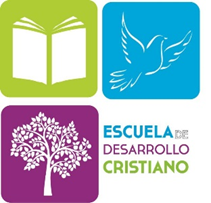 Reglas de conducta para mantener la excelencia El propósito de estas reglas es:Mantener un ambiente sano y edificante. Ayudar al alumno a tener una excelente relación con Dios y con sus compañeros y maestros.Proteger a los alumnos y maestros de todo daño.Ayudar al alumno a crecer en madurez emocional y espiritual.Cuando el alumno rompa alguna de estas reglas recibirá la cantidad de deméritos que corresponda. Si el alumno acumula 15 o más deméritos, recibirá una amonestación y se reportará el hecho a sus padres y/o a su pastor.Si el alumno acumula 30 deméritos o más, perderá el derecho de asistir a la Escuela y no tendrá derecho a devolución de su inscripción. En caso de ser foráneo se le llevará a la terminal para que regrese a su casa.Cualquier asunto que no se mencione en este reglamento será resuelto por las autoridades de la Escuela, quienes determinarán el número de deméritos que correspondan y aplicarán las medidas disciplinarias que se requieran. Reglamento de vestimentaUsar ropa modesta, tanto hombres como mujeres.Las mujeres pueden usar pantalones. Si usan falda debe ser por lo menos hasta la rodilla. Las blusas no deben tener escote bajo.Pueden usar pesqueros, bermudas, pero no shorts.Pueden usar mezclilla, pero no jeans rotos. Pueden usar tenis o sandalias, excepto los domingos.Los líderes de la EDC podrán determinar si un atuendo es apropiado o no y podrán tomar las medidas correctivas pertinentes. Reglamento de uso del celular y computadora o TabletNo se permite el uso de teléfono celular durante las clases. Debe estar apagado.Se recomienda fuertemente no usar su celular ni su computadora o Tablet entre las 11 pm y las 7 am a fin de que puedan descansar 8 horas para estar bien despiertos durante las clases.Para ayudarlos con lo anterior se recomienda entregar su celular y computadora o Tablet a las 11 pm, a los padres de familia donde se hospeden. Esta recomendación se aplica también a los alumnos locales que vivan con su familia.Reglas de conducta para el alumnoDeméritos1Debe estar en el lugar asignado puntualmente al inicio de cada devocional y clase12Debe asistir todos los días a las actividades programadas incluyendo sábados y domingos, a menos que tenga una justificación médica.53No se permite usar el teléfono celular ni usar redes sociales durante las clases. 14Debe respetar el reglamento de vestimenta15Los foráneos deben mantener limpia y ordenada la recamará donde se hospedan16Los foráneos deben estar con la familia que los hospeda a más tardar a las 10 PM 37Debe expresarse de manera amable y respetuosa evitando totalmente el uso de malas palabras, pleitos, bullying, bromas pesadas, burlas.38Debe abstenerse de asistir a fiestas o lugares mundanos y evitar totalmente el consumo de alcohol, tabaco o cualquier droga.109 Debe respetar y obedecer a las autoridades de la Escuela 1010Debe cuidar las instalaciones y mobiliario de la Escuela. En caso de daño debe repararlo. Igualmente debe cuidar y respetar las pertenencias de otros alumnos. En caso de daño debe repararlo.511Debe vivir con integridad, absteniéndose de robar, de ver pornografía o películas con contenido sexual o cometer cualquier clase de delito.1512Debe mantener su pureza sexual, evitando totalmente todo contacto de carácter sexual. 30